          ОСЕНЬ В ЛЕСУ   

1. Осень, осень, осень – снова к нам пришла,
Осень, осень, осень – чудная пора.
В золотом наряде парки и сады.
Осень, осень ждали с нетерпеньем мы!

Припев: Парам-пам-пам, парам-пам-пам.

2. А в лесу чудесно, просто красота!
И тропинка тянется прямо вдоль пруда.
На ветвях малины ягоды висят,
За пенечком прячутся шляпки у опят.

Припев: Парам-пам-пам, парам-пам-пам.

3. Белка на поляне шишечки грызет,
Ежик босоногий по лесу идет.
На спине у ежика яблоки, грибы:
Ежик, правда любишь осени дары?

Припев: Да, да люблю, да, да люблю!
             Парам-пам-пам, парам-пам-пам.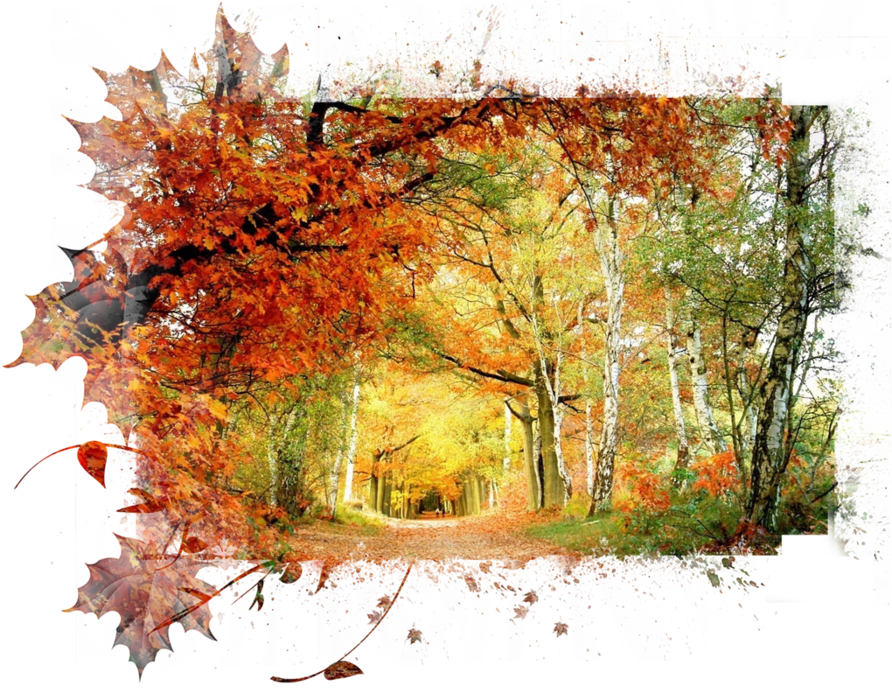 